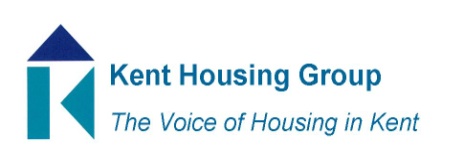 Kent Housing Options Group7th April 2019The meeting will start promptly at 10 am, so please ensure that you arrive in good timeMaidstone BC, Maidstone House, Maidstone Agenda1.	10.00 am	Introductions & Apologies2.	10.05 am	Action Log from Meeting February 2019*3.         10.15 am	Enabling Homes Presentation – Natalie Hinchliffe4.	10.45am	Through the Gate Overview – Josh Mitchell, KSS CRC4.	11.15am	Homelessness Commissioning Discussion5.	11.30am	MHCLG Update – Richard Williams, MHCLG6.	11.50am	Protocols Discussion - 				- Reciprocal Protocol discussion			 - S.198 Protocol 			 - Pre Eviction Protocol			- Intentionally Homelessness Protocol7.	12.10pm	Refreshment break8.	12.20pm	Meeting of Senior Housing Officers – Pam Millington9.	12.30pm	Standing Items Discussion: - National Policy; Recent Case Law; Training Opportunities, incl local training10.	12.45pm	AOB			 - Credit Unions/Jam Jar Accounts and Universal Credit – Rebecca Smith*Papers attachedMEETING TO CLOSE by 1pm	 2019 Meetings:13th June – LA Only Meeting12th September – Full Membership Meeting31st October – LA Only Meeting12th December – LA Only Meeting